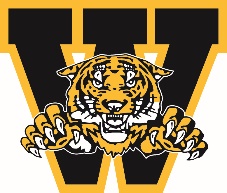                                     WELLAND MINOR HOCKEY ASSOCIATION                                    ANNUAL GENERAL MEETING AWARDS                                                              April 2024ALAIN RABY DEDICATION TO GOALTENING AWARDThis award is presented in memory of Alain Ray, outstanding goaltender for Welland Minor Hockey Association.  This is the 17th year we have awarded this goaltending honour.  The recipient shows overall excellence and “clutch” performance in games, team spirit, sportsmanship, and a positive, giving attitude for the game as well as excels in their academics.You must be a member in good standing to nominate a person you feel is deserving of this award.  Please complete the form below and submit to Linda Falovo-Atkinson by emailing linda67atkinson@gmail.comNominee’s Name:Team Associated with: Nominated by:Contact #Why are you nominating this individual?  Please give us a brief description and/or overview of why they are deserving.Signature:  ___________________________________________            Date:  ___________________________Deadline for submission March 15, 2024